ДЛЯ КОГО:для муниципальных служащих и специалистов органов государственной власти, занимающих должности госслужбы и лиц, желающих обрести умения в профессиональной деятельности «Противодействие коррупции в системе государственного и муниципального управления».ЦЕЛЬ:повышение эффективности служебной деятельности путем систематизации знаний нормативно-правовой базы по противодействию коррупции, по антикоррупционной тематике и совершенствования профессиональных знаний и навыков.КАК ПРОХОДИТ ОБУЧЕНИЕ:Курсы полностью реализованы в дистанционной форме.На всё время обучения предоставляется личный онлайн-кабинет (вход по логину и паролю), в котором вы изучаете теорию, рекомендации, анализируете и заполняете практические формы.Практические занятия проходят в форме самостоятельной работы. Итоговая аттестация заключается в успешном прохождении компьютерного тестирования (число попыток не ограничено).По итогам обучения Вы получаете:Удостоверение о повышении квалификации государственного образца;право на бесплатные консультации по программе обучения в течение минимального срока обучения;доступ в течение полугода в Личный кабинет после завершения обучения.На итоговом документе об образовании не пишется форма обучения! То есть НЕ указывается, что курс дистанционный.Удостоверение о повышении квалификации установленного образца – документ, подтверждающий соответствие занимаемой должности. Стоимость обучения:Наш адрес: г.Смоленск, ул. Коммунистическая, 6, учебный центр ООО «Консультационный центр» (Группа компаний «Выбор»).Регистрация на курсы: Тел.: (4812) 701-202; сот.60-67-27; сот.8-910-117-83-97Эл.почта: n.razumkova@icvibor.ruДо начала обучения необходимо:Заключить договор;произвести предоплату или оплату (гарантийное письмо);приготовить скан-копии 2-й и 3-й страницы паспорта; разворота диплома о высшем или среднем профессиональном образовании; свидетельства о заключении (расторжении) брака, если Вы меняли фамилию.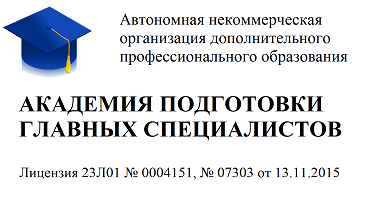 АНО ДПО «Академия подготовки главных специалистов» в лице эксклюзивного регионального Партнёра Академии на территории Смоленской области -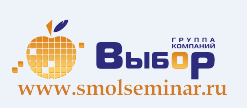 ООО «Консультационный центр»осуществляют круглогодичный набор слушателей (с любого понедельника), желающих получить дополнительное профессиональное образование по программе «ПРОТИВОДЕЙСТВИЕ КОРРУПЦИИ В СИСТЕМЕ ГОСУДАРСТВЕННОГО И МУНИЦИПАЛЬНОГО УПРАВЛЕНИЯ» в объеме:40 ак. часов с выдачей УДОСТОВЕРЕНИЯ о повышении квалификации;72 ак. часов с выдачей УДОСТОВЕРЕНИЯ о повышении квалификации;120 ак. часов с выдачей УДОСТОВЕРЕНИЯ о повышении квалификации;144 ак. часов с выдачей УДОСТОВЕРЕНИЯ о повышении квалификации.Согласно требованиям Федерального закона от 25.12.2008 N 273-ФЗ "О противодействии коррупции" и сопутствующих нормативных актов по их реализации в различных областях деятельности все руководители организаций и ответственные должностные лица обязаны каждые 5 лет повышать квалификацию на специальных курсах по противодействию коррупции. Сюда входят все сотрудники, в полномочия которых входит организация и контроль антикоррупционной работы, профилактика коррупционных схем на предприятии.Курс «Противодействие коррупции в системе государственного и муниципального управления» актуален для сотрудников и тем более руководителей органов государственного и муниципального управления, обязанных предпринимать антикоррупционные меры. Эффективная борьба с коррупцией возможно только в случае вооружения работниками высшего и среднего звена необходимыми знаниями для того, чтобы научиться своевременно и в полном объёме выявлять и пресекать должностные преступления ради материальной выгоды.осуществляют круглогодичный набор слушателей (с любого понедельника), желающих получить дополнительное профессиональное образование по программе «ПРОТИВОДЕЙСТВИЕ КОРРУПЦИИ В СИСТЕМЕ ГОСУДАРСТВЕННОГО И МУНИЦИПАЛЬНОГО УПРАВЛЕНИЯ» в объеме:40 ак. часов с выдачей УДОСТОВЕРЕНИЯ о повышении квалификации;72 ак. часов с выдачей УДОСТОВЕРЕНИЯ о повышении квалификации;120 ак. часов с выдачей УДОСТОВЕРЕНИЯ о повышении квалификации;144 ак. часов с выдачей УДОСТОВЕРЕНИЯ о повышении квалификации.Согласно требованиям Федерального закона от 25.12.2008 N 273-ФЗ "О противодействии коррупции" и сопутствующих нормативных актов по их реализации в различных областях деятельности все руководители организаций и ответственные должностные лица обязаны каждые 5 лет повышать квалификацию на специальных курсах по противодействию коррупции. Сюда входят все сотрудники, в полномочия которых входит организация и контроль антикоррупционной работы, профилактика коррупционных схем на предприятии.Курс «Противодействие коррупции в системе государственного и муниципального управления» актуален для сотрудников и тем более руководителей органов государственного и муниципального управления, обязанных предпринимать антикоррупционные меры. Эффективная борьба с коррупцией возможно только в случае вооружения работниками высшего и среднего звена необходимыми знаниями для того, чтобы научиться своевременно и в полном объёме выявлять и пресекать должностные преступления ради материальной выгоды.Форма обученияПродолжительность обученияДокумент об окончании курсаСтоимость руб/челДистанционно40 часовудостоверение4900Дистанционно72 часаудостоверение5900Дистанционно120 часовудостоверение7500Дистанционно144 часаудостоверение8900